ОСНОВНО УЧИЛИЩЕ “СВ. СВ. КИРИЛ И МЕТОДИЙ”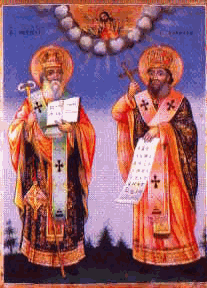 6600 гр. Кърджали                                                                                                 директор: 0361/ 6 53 97гр. Кърджали,                                                                                   тел./факс: 0361/6 59 26, 0361/2 27 33ул. “Ген. Чернозубов” № 19                        wwww.svetii-kardjali.org; e-mail:info-909116@edu.mon.bgУТВЪРЖДАВАМ:ДИРЕКТОРМАРИЯНА ПЕЕВАГРАФИК ЗА ПРОВЕЖДАНЕ НА ЧАСОВЕТЕ ПО
ФАКУЛТАТИВНИ УЧЕБНИ ЧАСОВЕ /ФУЧ/ - V, VI, VII КЛАСВ ПРОГИМНАЗИАЛЕН ЕТАППРЕЗ ВТОРИЯ УЧЕБЕН СРОК НА УЧЕБНАТА 2023/2024 ГОДИНАИзготвил: ЗДУД:Сюлейман Мустафа   ДЕНЧАСПРЕДМЕТКЛАСГРУПАСТАЯУЧИТЕЛПонеделник 11.50-12.30Немски език V”б”Целия класКК1Маргарита ЙордановаПонеделник 13.30-14.10Руски език VII”а”Целия клас201Златка ВълковаВторник 11.50-12.30Немски език V”б”Целия класКК1Маргарита ЙордановаСряда 11.50-12.30Немски език V”б”Целия класКК1Маргарита ЙордановаСряда12.40-13.20Английски езикVII”б”Целия клас202Шенай АлиЧетвъртък 12.40-13.20Немски език V”а”Целия клас201Маргарита ЙордановаПетък12.40-13.20Руски език VI”а”Целия класКК1Златка ВълковаПетък11.50-12.30Немски език V”а”Целия класКК1Маргарита Йорданова